ВАЖНО!Когда вы прикрепляете сканы документов – «Об образовании» или «Паспорта», делаете сканы всех листов в формате PDF так, чтобы они были в одном файле (Например «Иванов_ПАСПОРТ.pdf» в котором все листы вашего паспорта; или «Иванов_АТТЕСТАТ.pdf», в котором все листы вашего аттестата) Если у вас нет возможности отправить в PDF формате, делайте фотографии каждого листа своих документов и размещайте фото всех листов в одном вордовском файле (Microsoft Office Word) (Например «Иванов_ПАСПОРТ.docx» в котором все листы вашего паспорта; или «Иванов_АТТЕСТАТ.docx», в котором все листы вашего аттестата).У кого возникает ошибка и нельзя выбрать вид документа об образовании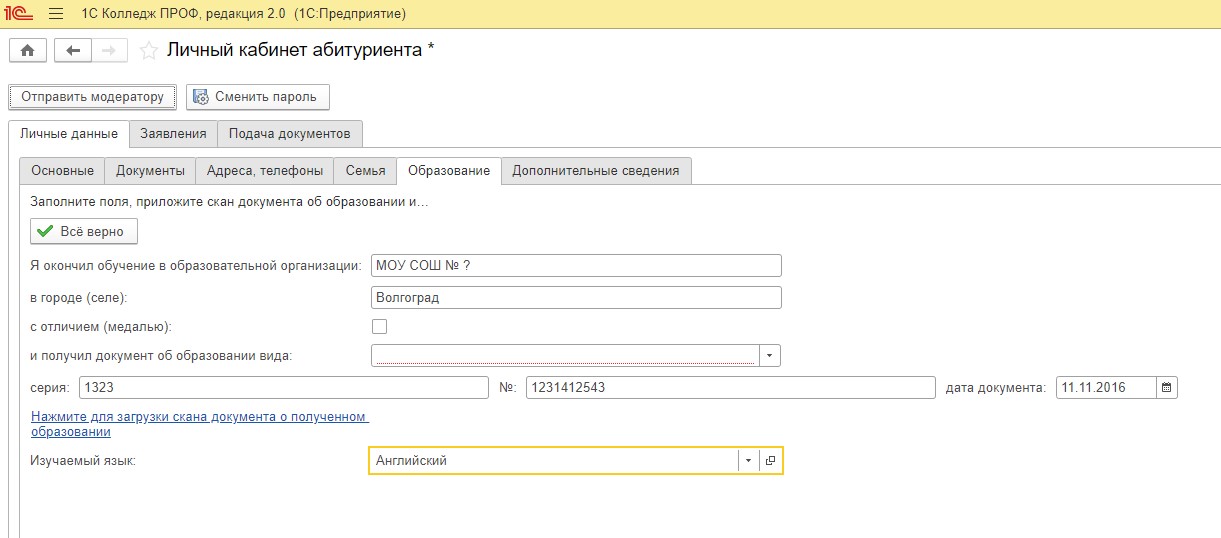 пропустите этот пункт и заполняйте все остальные сведения.Если после пропуска этого пункта у вас далее не появляется вкладка «Заявления», где нужно будет выбирать специальности на которые вы хотите поступить, 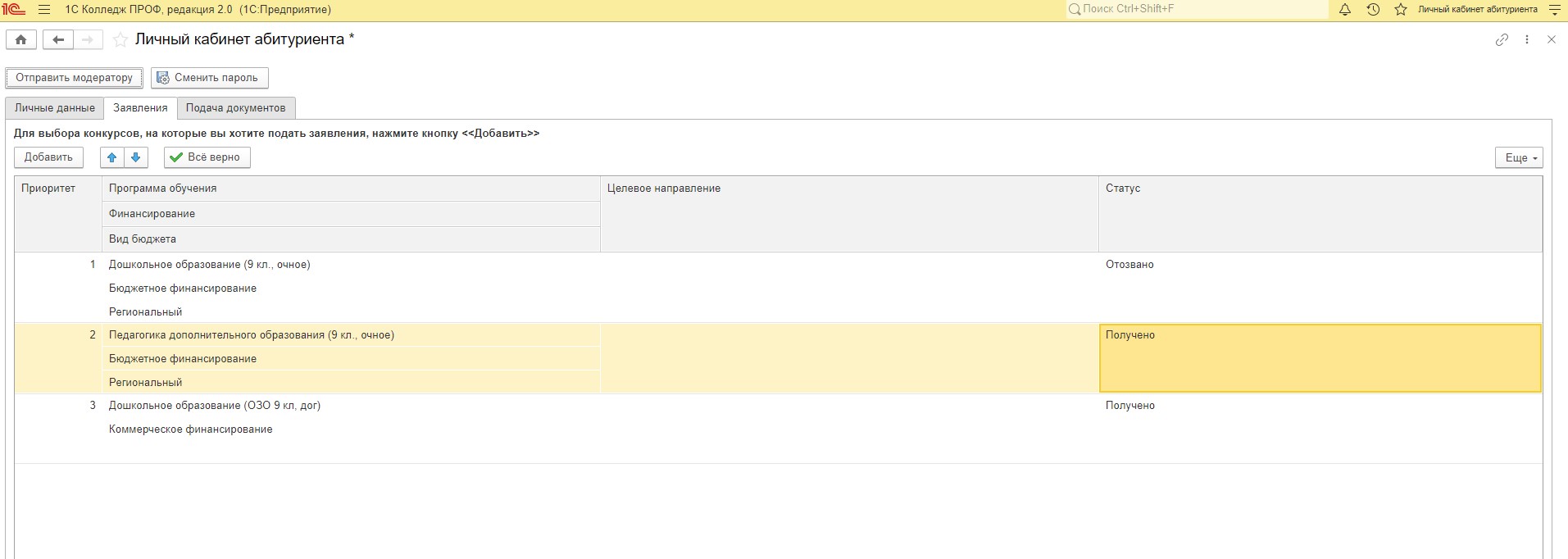 то закройте вкладку со своим личным кабинетом, и зайдите в него заново. Вкладка «Заявления» должна появиться и вы продолжите заполнять заявление.КОГДА ВЫ ВСЕ ЗАПОЛНИТЕ И ПРОВЕРИТЕ, НЕ ЗАБУДЬТЕ НАЖАТЬ КНОПКУ «ОТПРАВИТЬ МОДЕРАТОРУ», чтобы с вашим заявлением начала работать приемная комиссияУ кого нельзя выбрать и приложить документы во вкладке «ПОДАЧА ДОКУМЕНТОВ» можете пропустить и сразу нажать кнопку «ОТПРАВИТЬ МОДЕРАТОРУ» (если этой кнопки не появилось, просто выйдите и снова зайдите в свой личный кабинет)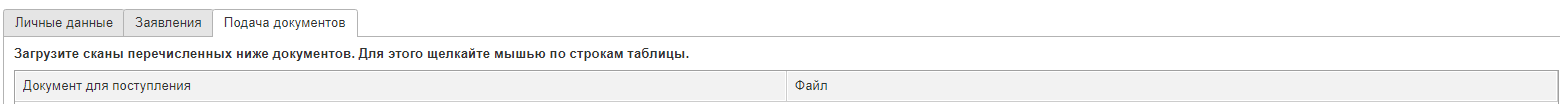 главное чтобы во вкладке «ДОКУМЕНТЫ» и «ОБРАЗОВАНИЕ» были приложены правильные сканы паспорта и аттестата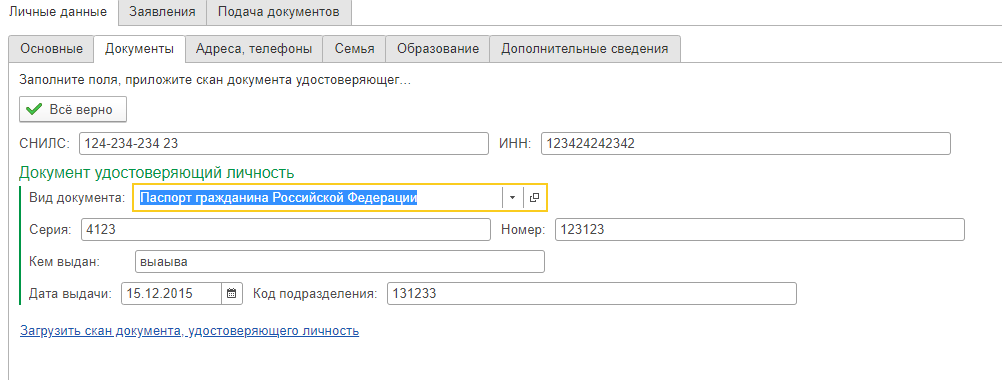 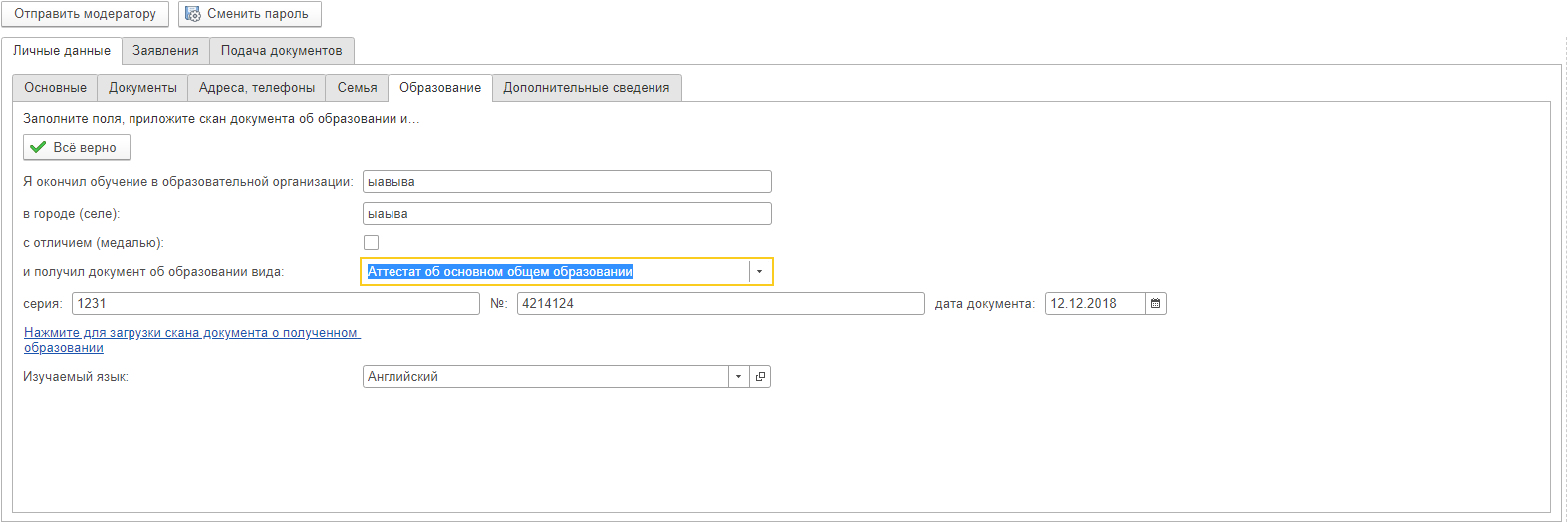 